ОПРОСНЫЙ  ЛИСТ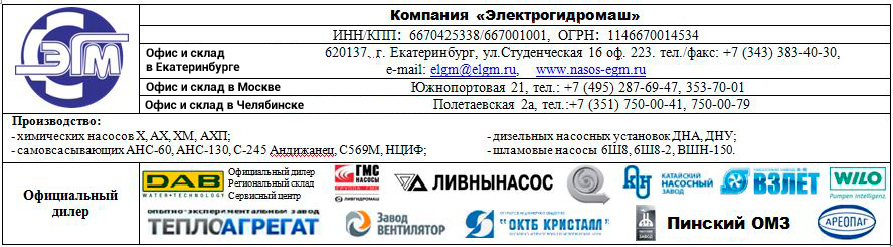 Наименование  организации ……..Телефон ……………E-mail ……………...Контактное лицо ….. ЖИДКОСТЬНаименование  перекачиваемого продукта ……….Рекомендуемые материалы для проточной части насоса ………...Вязкость продукта в сСт (сантистоксах) ……..Плотность продукта (г/см3) …….Температура перекачиваемого продуктаМинимальная  °С …… Максимальная °С ……Производительность (м3/час)Минимальная ……….             Максимальная ……..Температура внешней среды  Минимальная°С………   Максимальная °С……..ЧАСТИЦЫНаличие частиц (твердые, мягкие) да/нет   (г/дц3) ……………..Размер частиц (мм) …….Возможность кристаллизации     да/нетПри температуре (°С) …….Абсолютное давление (bar)……...На входе ……. (или высота всасывания)На выходе …...ФланецДу на входе …….. мм          Ду на выходе …………. ммДополнительные  требования: